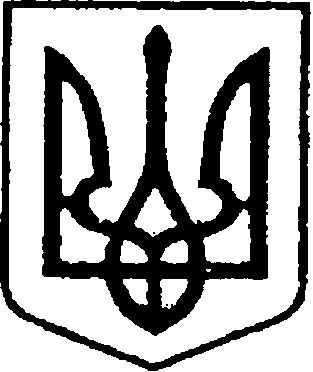 УКРАЇНАЧЕРНІГІВСЬКА ОБЛАСТЬН І Ж И Н С Ь К А    М І С Ь К А    Р А Д АВ И К О Н А В Ч И Й    К О М І Т Е ТР І Ш Е Н Н Я                          від   26 березня    2020 р.	    м. Ніжин	   	             №  91Про встановлення тарифу на теплову енергію,на виробництво теплової енергії, щовиробляється на установках з використаннямальтернативних джерел енергіїТОВ «Солід Теплоенерго»           Відповідно до підпункту 2 пункту «а» статті 28, статей 42,53,59,73 Закону України «Про місцеве самоврядування в Україні», частини четвертої та п’ятої статті 20 Закону України «Про теплопостачання», статей 4,21 Закону України «Про житлово-комунальні послуги», Порядку розрахунку середньозважених тарифів на теплову енергію, вироблену з використанням природного газу, для потреб населення, установ та організацій, що фінансуються з державного чи місцевого бюджету, її транспортування та постачання, затвердженого постановою Кабінету Міністрів України від 06.09.2017 року №679, Регламенту виконавчого комітету Ніжинської міської ради Чернігівської області VII скликання, затвердженого рішенням виконавчого комітету Ніжинської міської ради Чернігівської області VII скликання від 11 серпня 2016 року № 220 (зі змінами), враховуючи заяву ТОВ «Солід Теплоенерго»  від  25.02.2020 року та з метою здешевлення вартості теплової енергії, виконавчий комітет Ніжинської міської ради вирішив:      1. Встановити тариф на теплову енергію,  на виробництво теплової енергії, що виробляється на установках з використанням альтернативних джерел енергії (дерев’яні пелети, виготовлені з відходів деревини, пелети, виготовлені з відходів соняшника) ТОВ «Солід Теплоенерго»   (код ЄДРПОУ 38991918) на рівні 90 відсотків середньозваженого тарифу на теплову енергію, вироблену з використанням природного газу, затвердженого Державним агентством з енергоефективності та енергозбереження України від 26 грудня 2019 року:для потреб установ та організацій, що фінансуються з державного та місцевого бюджету:на теплову енергію 1853,75 грн/Гкал з ПДВ за такими складовими:на виробництво теплової енергії 1853,75 грн/Гкал з ПДВ ;2. Відділу економіки та інвестиційної діяльності (Гавриш Т.М.) забезпечити оприлюднення даного рішення на офіційному сайті Ніжинської міської ради протягом п’яти робочих днів з дня його прийняття. 3. Контроль за виконанням цього рішення покласти на першого заступника міського голови з питань діяльності виконавчих органів ради Олійника Г.М.Міський голова 				                         	А.В. ЛінникВізують:Директор  ТОВ «Солід  Теплоенерго»                                           С.А. Залозний Перший заступник міського голови з питаньдіяльності виконавчих органів ради				      Г.М. ОлійникТ.в.о. начальника відділу економіки та інвестиційної діяльності виконавчого комітету  Ніжинської міської ради                                                                  Т.М. ГавришНачальник відділу юридично-кадрового забезпеченняапарату виконавчого комітету Ніжинської міської ради                 В.О. ЛегаКеруючий справами  виконавчого комітету Ніжинської міської ради                                                                 С.О. Колесник                                                 ПОЯСНЮВАЛЬНА ЗАПИСКАдо проекту рішення виконавчого комітету «Про встановлення тарифу на теплову енергію, на виробництво теплової енергії, що виробляється на установках з використанням альтернативних джерел енергії ТОВ «Солід Теплоенерго»Обгрунтування  необхідності прийняття акта	Проект рішення виконавчого комітету розроблений з метою здешевлення  вартості  теплової енергії для бюджетних установ. Стан нормативно- правової бази  	Проект рішення підготовлений у відповідності до статті 20 Закону України «Про теплопостачання» та відповідно до статті 28, статей 42,53,59,73 Закону України «Про місцеве самоврядування в Україні», статей 4, 21 Закону України «Про житлово-комунальні послуги», Порядку розрахунку середньозважених тарифів на теплову енергію, вироблену з використанням природного газу, для потреб населення, установ та організацій, що фінансуються з державного чи місцевого бюджету, її транспортування та постачання, затвердженого постановою Кабінету Міністрів України від 06.09.2017 року №679.Загальна характеристика і основні положення проекту В  пункті 1 встановлюється тариф на теплову енергію та її виробництво, що виробляється на установках з використанням альтернативних джерел енергії ТОВ «Солід Теплоенерго»:для потреб установ та організацій, що фінансуються з державного та місцевого бюджету:на теплову енергію 1853,75 грн/Гкал з ПДВ за такими складовими:на виробництво теплової енергії 1853,75 грн/Гкал з ПДВ.В  пункті 2 зобов’язується відділ економіки та інвестиційної діяльності оприлюднити дане рішення на офіційному сайті міської ради  з дня його прийняття.В  пункті 3 контроль за виконанням рішення покладається на першого заступника міського голови Г.М. Олійника. Директор ТОВ «Солід Теплоенерго»                               С.А. Залозний 